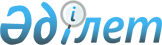 Тұрғын үй көмегін көрсету ережесі туралы
					
			Күшін жойған
			
			
		
					Қостанай облысы Әулиекөл ауданы мәслихатының 2010 жылғы 15 қыркүйектегі № 195 шешімі. Қостанай облысы Әулиекөл ауданының Әділет басқармасында 2010 жылғы 15 қазанда № 9-7-123 тіркелді. Күші жойылды - Қостанай облысы Әулиекөл ауданы мәслихатының 2014 жылғы 14 қарашадағы № 193 шешімімен

      Ескерту. Күші жойылды - Қостанай облысы Әулиекөл ауданы мәслихатының 14.11.2014 № 193 шешімімен (алғашқы ресми жарияланған күнінен кейін күнтізбелік он күн өткен соң қолданысқа енгізіледі).      "Қазақстан Республикасындағы жергілікті мемлекеттік басқару және өзін-өзі басқару туралы" Қазақстан Республикасының 2001 жылғы 23 қаңтардағы Заңының 6-бабына, "Тұрғын үй қатынастары туралы" Қазақстан Республикасының 1997 жылғы 16 сәуірдегі Заңының 97-бабына сәйкес, Әулиекөл аудандық мәслихаты ШЕШТІ:



      1. Қоса беріліп отырған тұрғын үй көмегін көрсету ережесі бекітілсін.



      2. Осы шешім алғашқы ресми жарияланған күннен кейін күнтізбелік он күн өткен соң қолданысқа енгізіледі.      Он үшінші сессияның

      төрағасы, аудандық

      мәслихаттың хатшысы                        А.Бондаренко      КЕЛІСІЛДІ:      "Әулиекөл ауданының

      жұмыспен қамту және

      әлеуметтік бағдарламалары

      бөлімі" мемлекеттік

      мекемесінің бастығы

      ____________ Оспанов С.Ә.

      2010 жылғы 15 қыркүйекте      "Әулиекөл ауданының

      қаржы бөлімі" мемлекеттік

      мекемесінің бастығы

      __________ Төребаева З.Ш.

      2010 жылғы 15 қыркүйекте      "Әулиекөл ауданының

      экономика және бюджеттік

      жоспарлау бөлімі" мемлекеттік

      мекемесінің бастығы

      ______________ Печникова Т.И.

      2010 жылғы 15 қыркүйекте

Мәслихаттың        

2010 жылғы 15 қыркүйектегі  

№ 195 шешімімен бекітілген   

Тұрғын үй көмегін көрсету ережесі 

1. Тұрғын үй көмегін көрсету тәртібі

      1. Тұрғын үй көмегі жергілікті бюджет қаражаты есебінен Әулиекөл ауданында тұрақты тұратын аз қамтылған отбасыларға (азаматтарға):

      жекешелендірілген тұрғын үй-жайларда (пәтерлерде) тұратын немесе мемлекеттік тұрғын үй қорындағы тұрғын үй-жайларды (пәтерлерді) жалдаушылар (қосымша жалдаушылар) болып табылатын отбасыларға (азаматтарға) тұрғын үйді (тұрғын ғимаратты) күтіп-ұстауға арналған шығыстарға;

      тұрғын жайдың меншік иелері немесе жалдаушылары (қосымша жалдаушылары) болып табылатын отбасыларға (азаматтарға) коммуналдық қызметтерді және қалалық телекоммуникация желісіне қосылған телефонға абоненттік ақының өсуі бөлігінде байланыс қызметтерін тұтынуына;

      жергілікті атқарушы орган жеке тұрғын үй қорынан жалға алған тұрғын жайды пайдаланғаны үшін жалға алу ақысын төлеуге.

      Аз қамтылған отбасылардың (азаматтардың) тұрғын үй көмегін есептеуге қолданылған шығыстары жоғарыда көрсетілген бағыттарының әрқайсысы бойынша шығыстарының сомасы ретінде айқындалады.

      Тұрғын үйді (тұрғын ғимаратты) күтіп-ұстауға арналған ай сайынғы және нысаналы жарналардың мөлшерін айқындайтын сметаға сәйкес, тұрғын үйді (тұрғын ғимаратты) күтіп-ұстауға арналған коммуналдық қызметтер көрсету ақысын төлеу үшін жеткізушілер ұсынған шоттар бойынша тұрғын үй көмегі бюджет қаражаты есебінен Әулиекөл ауданының аумағында тұрақты тұратын тұлғаларға көрсетіледі.

      Ескерту. 1-тармақ жаңа редакцияда - Қостанай облысы Әулиекөл ауданы мәслихатының 14.02.2014 № 129 (алғаш рет ресми жарияланғаннан кейін күнтізбелік он күн өткен соң қолданысқа енгізіледі) шешімімен.



      2. Тұрғын үй көмегін тағайындау үшін отбасы (азамат) (бұдан әрі-өтініш беруші) тұрғын үй көмегін тағайындауды жүзеге асыратын уәкілетті органға (бұдан әрі – уәкілетті орган), немесе халыққа қызмет көрсету орталығына (бұдан әрі – орталық) балама негізде өтінішпен өтініш береді және "Тұрғын үй көмегін көрсету ережесін бекіту туралы" Қазақстан Республикасы Үкіметінің 2009 жылғы 30 желтоқсандағы № 2314 қаулысымен бекітілген Тұрғын үй көмегін көрсету ережесінің 4 -тармағында көрсетілген құжаттарды ұсынады.

      Ескерту. 2-тармақ жаңа редакцияда - Қостанай облысы Әулиекөл ауданы мәслихатының 2012.07.26 № 35 (алғаш рет ресми жарияланғаннан кейін күнтізбелік он күн өткен соң қолданысқа енгізіледі) шешімімен.



      3. алынып тасталды - Қостанай облысы Әулиекөл ауданы мәслихатының 2012.07.26 № 35 (алғаш рет ресми жарияланғаннан кейін күнтізбелік он күн өткен соң қолданысқа енгізіледі) шешімімен.



      4. Уәкілетті орган тұрғын үй көмегін тағайындау үшін қажетті құжаттарды беру күнінен бастап күнтізбелік он күн ішінде тұрғын үй көмегін тағайындау немесе тағайындаудан бас тарту жөнінде шешім қабылдайды, оның бір данасы өтініш берушіге беріледі.

      Ескерту. 4-тармақ жаңа редакцияда - Қостанай облысы Әулиекөл ауданы мәслихатының 2011.10.26 № 262 (алғаш рет ресми жарияланғаннан кейін күнтізбелік он күн өткен соң қолданысқа енгізіледі) шешімімен.



      5. Егер ұсынылған құжаттар күмән туғызатын болса, уәкілетті орган тиісті органдардан өтініш берушінің тұрғын үй көмегін тағайындауға және төлеуге құқығын растайтын мәліметтерді сұратады.



      6. Тұрғын үй көмегі өтініш беру айынан бастап тағайындалады және жылыту маусымының соңына дейін тағайындалатын бірінші тоқсанды қоспағанда, өтініш беруші өтініш жасаған ағымдағы тоқсанға көрсетіледі. Зейнеткерлер мен мүгедектерге тұрғын үй көмегін тағайындау бүкіл жылыту маусымына жүзеге асырылады.



      7. Тұрғын үй көмегін алушы тұрғын үй көмегін төлеу мөлшерінің өзгеруіне негіз бола алатын мән-жайлары, сондай-ақ олардың дұрыс есептелмегені туралы уәкілетті органға хабарлайды.



      8. Тұрғын үй көмегі мөлшеріне ықпал ететін мән-жайлар туындаған жағдайда, (алушы қайтыс болуын қоспағанда) көрсетілген мән-жайлар түскен күннен бастап қайта есептеу жүргізіледі.



      9. Өтініш беруші жалған мәлімет беру арқылы заңсыз тұрғын үй көмегін тағайындауға жол бергені айқындалған жағдайда, тұрғын үй көмегін төлеу оны тағайындау мерзіміне тоқтатылады.

      Артық төленген сомалар бюджетке қайтарылады, ал алушы өз еркімен қайтарудан бас тартқан жағдайда, уәкілетті орган аударылған төлемдерді Қазақстан Республикасының заңнамасында белгіленген тәртіпте төлетеді.



      10. Жалғыз тұратын тұрғын үй көмегін алушы қайтыс болған жағдайда, тұрғын үй көмегін төлеу қайтыс болған айдан кейінгі айдан бастап тоқтатылады.

      Тұрғын үй көмегін алушы отбасы мүшесінің бірі қайтыс болған жағдайда, қайтыс болған айдан кейінгі айдан бастап қайта есептеу жүргізіледі.

      Қайтыс болғанға байланысты төлемдерді тоқтату немесе қайта есептеу қайтыс болған адамдардың тізімдері негізінде немесе отбасы мүшелері берген мәліметтер бойынша жүргізіледі.



      11. Тұрғын үй көмегін көрсету мәселелері жөнінде туындаған келіспеушіліктер Қазақстан Республикасының қолданыстағы заңнамасына сәйкес шешіледі. 

2. Тұрғын үй көмегін көрсету мөлшерін анықтау

      12. Тұрғын үй көмегі телекоммуникация желісіне қосылған телефон үшін абоненттік төлемақының, жеке тұрғын үй қорынан жергілікті атқарушы орган жалдаған тұрғын үйді пайдаланғаны үшін жалға алу ақысының ұлғаюы бөлігінде тұрғын үйді (тұрғын ғимаратты) күтіп-ұстауға арналған шығыстарға, коммуналдық қызметтер мен байланыс қызметтерін тұтынуға нормалар шегінде ақы төлеу сомасы мен отбасының (азаматтардың) осы мақсаттарға жұмсаған шығыстарының шекті жол берілетін деңгейінің арасындағы айырма ретінде айқындалады.

      Ескерту. 12-тармақ жаңа редакцияда - Қостанай облысы Әулиекөл ауданы мәслихатының 2012.07.26 № 35 (алғаш рет ресми жарияланғаннан кейін күнтізбелік он күн өткен соң қолданысқа енгізіледі) шешімімен.



      13. Нормативтік құқықтық актілерді мемлекеттік тіркеу тізілімінде 7412 нөмірімен тіркелген, Қазақстан Республикасы Құрылыс және тұрғын үй-коммуналдық шаруашылық істері агенттігі Төрағасының 2011 жылғы 5 желтоқсандағы № 471 "Тұрғын үй көмегін алуға, сондай-ақ мемлекеттік тұрғын үй қорынан тұрғын үйді немесе жеке тұрғын үй қорынан жергілікті атқарушы орган жалдаған тұрғын үйді алуға үміткер отбасының (азаматтың) жиынтық табысын есептеу қағидасын бекіту туралы" бұйрығына сәйкес, тұрғын үй көмегін көрсету мөлшері, тұрғын үй көмегін алуға үміткер отбасының (Қазақстан Республикасы азаматының) жиынтық табысын негізге алғанда уәкілетті органмен анықталады.

      Ескерту. 13-тармақ жаңа редакцияда - Қостанай облысы Әулиекөл ауданы мәслихатының 2012.07.26 № 35 (алғаш рет ресми жарияланғаннан кейін күнтізбелік он күн өткен соң қолданысқа енгізіледі) шешімімен.



      14. Азаматтың табысын растайтын құжаттарды тапсырғанда, мүгедектер және бір айдан астам стационарлық ем қабылдап жатқан тұлғаларды, күндізгі оқу нысаны бойынша оқушыларды, студенттерді, тыңдаушыларды, курсанттарды және магистранттарды, сондай-ақ 1 және 2-топтағы мүгедектерді, сексен жастан асқан адамдарды, жеті жасқа дейінгі балаларды күтіп бағумен айналысатын азаматтардан басқа, жұмыссыз адамдар жұмыспен қамту мәселелері жөнінде уәкілетті органынан жұмыссыз ретінде тіркелуі жөніндегі құжаттарды тапсырады.



      15. Белгіленген нормалар шегінде отбасының (азаматтың) шекті жол берілетін шығыстар үлесі жиынтық табыстан он пайыз мөлшерінде белгіленеді.

      Ескерту. 15-тармақ жаңа редакцияда - Қостанай облысы Әулиекөл ауданы мәслихатының 2012.07.26 № 35 (алғаш рет ресми жарияланғаннан кейін күнтізбелік он күн өткен соң қолданысқа енгізіледі) шешімімен.



      16. Тұрғын үй көмегін тағайындау кезінде алаңның нормасы есепке алынады:

      1) бір отбасы мүшесіне – көп бөлмелі тұрғын жайларда (пәтерлерде) тұратындар үшін пайдалы алаңының 18 шаршы метрі және отбасына 9 шаршы метрін қосымша; бір бөлмелі тұрғын жайларда (пәтерлерде) тұратындар үшін – тұрғын жайдың жалпы алаңы;

      2) жалғыз тұратын азаматтар үшін - пайдаланатын алаңына қарамастан нақты алаңынан асырмай 30 шаршы метр, осы норма жатақханалар үшін де қолданылады.



      17. Есептегіш құралдары жоқ тұтынушылар үшін өтем шараларымен қамтамасыз етілетін коммуналдық қызметтерді тұтыну нормативтері қолданыстағы заңнамаға сәйкес белгіленеді.

      Егер шығыстарға тарифтер мен нормативтер заңмен белгіленген тәртіпте анықталмаса, шығынды өтеу нақтылы шығыстар бойынша жүргізіледі.



      18. Коммуналдық қызметтерді тұтынатын есептегіш құралдары бар тұтынушыларға есеп айырысу үшін, өткен тоқсанның немесе қызмет толық көлемде көрсетілген соңғы тоқсандағы есептегіш құралдардың көрсеткіштері негізінде, бірақ есептегіш құралдары жоқ тұтынушылар үшін белгіленген коммуналдық қызметтерді тұтыну нормаларынан аспайтын нақтылы шығынмен анықталады.



      19. Электр қуатын төлеу бойынша шығындарды өтеу бір адамға 100 киловатт; электр плитасы, электр су жылытқыштары бар жатақханалар мен үйлерде бір адамға, 130 киловатт есебінен, бірақ нақты шығындардан асырмай жүргізіледі.



      20. Осы ережемен белгіленген нормалардан жоғары төлемақы тұрғын жайдың меншік иелерімен немесе жалдаушыларымен (қосымша жалдаушыларымен) жалпы негізде жүргізіледі. 

3. Қаржыландыру және тұрғын үй көмегін төлеу тәртібі

      21. Тұрғын үй көмегін қаржыландыру тиісті жергілікті бюджет қаражаты есебінен, сондай-ақ ағымдағы нысаналы трансферттер қаражаты есебінен (олар бөлінген жағдайда) жүзеге асырылады.



      22. Тұрғын үй көмегін төлеу уәкілетті органмен тұрғын үй көмегін алушының өтініші бойынша тұрғын үй көмегін алушының, қызмет көрсетушілердің, кондоминиум объектілерін басқару органдарының жеке шоттарына екінші деңгейдегі банктер арқылы жүзеге асырылады.

      Шоттарға ақшалай сомаларды аудару уәкілетті органмен ай сайын жүргізіледі.
					© 2012. Қазақстан Республикасы Әділет министрлігінің «Қазақстан Республикасының Заңнама және құқықтық ақпарат институты» ШЖҚ РМК
				